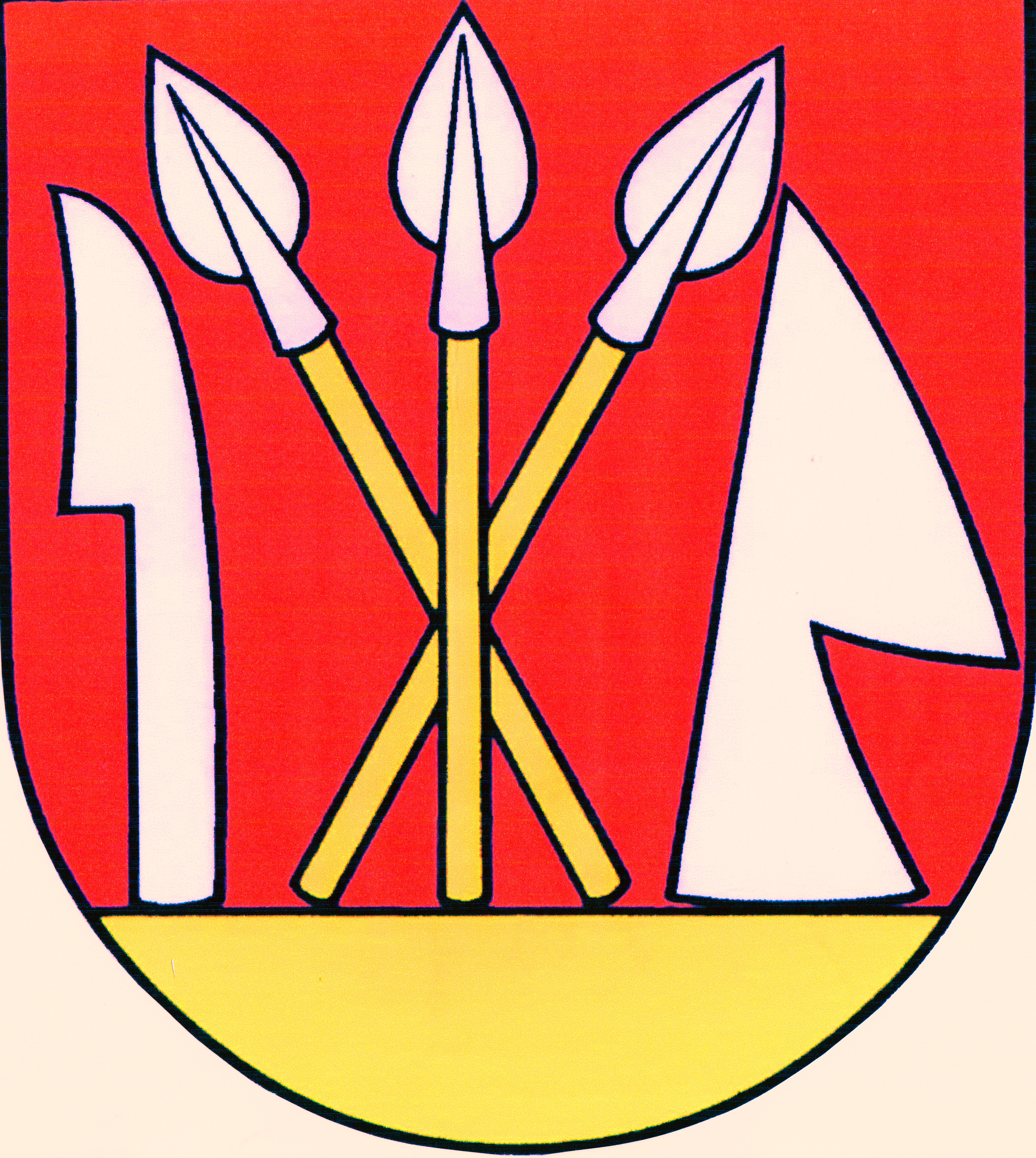 OBEC OBIDVšeobecne  záväzné   nariadenieč. 1/2016 O PODMIENKACH PRIDEĹOVNIA BYTOV  URĆENÝCH NA NÁJOM PRE OBYVAŤEĹOV OBCE , POSTAVENÝCH S PODPOROU ŠTÁTU.   Návrh VZN: -  vyvesený na úradnej tabuli obce  dňa : 04.11.2016.                    -  zverejnený na internetovej adrese obce  dňa :   04.11.2016.Lehota na predloženie pripomienok k návrhu VZN do(včítane): 15.11.2016.Doručené pripomienky (počet) : 0.Vyhodnotenie pripomienok k návrhu VZN uskutočnené dňa Vyhodnotenie pripomienok k návrhu VZN doručené poslancom dňa .VZN schválené Obecným zastupiteľstvom v Obide, dňa 30.11.2016,  pod č. : 55/2016VZN  vyvesené na úradnej tabuli obce Obid,   dňa :01.12.2016.VZN  zvesené z úradnej tabule obce  Obid,  dňa :16.12.2016.VZN nadobúda účinnosť dňom 16.12.2016      za obec :OBEC OBIDVŠEOBECNE ZÁVӒZNÉ NARIADENIE OBCE OBID  č.1/2016O PODMIENKACH PRIDEĽOVANIA BYTOV  URČENÝCH NA NÁJOM PRE OBYVATEĽOV OBCE , POSTAVENÝCH S PODPOROU ŠTÁTU.   Obecné zastupiteľstvo v Obide v súlade s ust. § 6 ods.1, a § 11 ods. 4 písm. g/  zákona č. 369/1990 Zb. o obecnom zriadení v znení neskorších predpisov a zákona č. 150/2013 Z.z.  o štátnom fonde rozvoja bývania v znení neskorších predpisov v súlade s ustanovením zákona č. 443/2010 Z.z  o dotáciách na rozvoj bývania a o sociálnom bývaní a  Výnosu  Ministerstva výstavby a regionálneho rozvoja Slovenskej republiky zo 7.12.2006 č. V-1/2006 o poskytovaní dotácií na rozvoj bývania v znení výnosu z 28.11.2007 č.V-1/2007 sa uznieslo na vydaníVšeobecne záväzného nariadenia obce Obid č. 1/2016, o podmienkach prideľovania bytov určených na nájom pre obyvateľov obce Obid postavených s podporou štátu.§ 1Toto všeobecne záväzné nariadenie /ďalej len „ VZN“/ upravuje podmienky prideľovania bytov určených na nájom  pre obyvateľov obce Obid / ďalej len „nájomné byty“ / postavených  s podporou štátu :           a/ z dotácie Ministerstva výstavby a regionálneho rozvoja  SR,           b/ z úveru Štátneho fondu rozvoja bývania SR .Toto VZN  upravuje ďalej aj :a/  postup pri podávaní žiadosti o pridelenie nájomného bytu,b/ kritériá pre zaradenie do evidencie žiadateľov o pridelenie nájomného bytu,c/  posudzovanie žiadostí o pridelenie nájomného bytu,   d/ postup pri pridelení nájomného bytu a výmenu nájomných bytov,e / zánik nájmu bytu.Nájomné  byty  sa   budú  využívať  na  nájom  a  nemôžu  sa  previesť do  vlastníctva             najmenej  40 rokov od vydania kolaudačného rozhodnutia.Prenajímateľom  nájomných bytov je  obec Obid/ ďalej len „ prenajímateľ“ / a správcom nájomných bytov je ENERBYT s.r.o., Lipová 1, Štúrovo /ďalej len „správca“/ .§ 2  Podmienky pre vytvorenie zoznamu žiadateľovInformácie o podávaní žiadosti a o podmienkach pridelenia nájomných bytov podáva príslušný odborný referent Obecného úradu Obid, ktorý eviduje zoznam žiadateľov o pridelenie nájomných bytov, vydáva záujemcom potrebné tlačivá a kontroluje úplnosť dokladov.Žiadatelia o nájomný byt sa  zaraďujú do zoznamu  žiadateľov na základe podmienok, ktoré boli doporučené  Komisiou sociálnou, zdravotníckou a bývania a tie sú :      a/  trvalý pobyt na území obce Obid, najmenej 1 rok pred podaním žiadosti,b/ žiadateľ ani spoločne posudzovaná osoba nie je vlastníkom ani spoluvlastníkom, ani staviteľom rodinného domu, resp. vlastníkom bytu.c/ osoba, ktorej mesačný príjem a mesačný príjem osôb s ňou bývajúcich, ktorých príjmy sa posudzujú spoločne, podľa osobitného predpisu 2 , nie je nižší ako suma  životného minima a neprevyšuje štvornásobok životného minima 3  ,d/ Ak je záujem o nájomné byty menší ako ich ponuka, potom žiadateľ nemusí spĺňať ustanovenie § 2 ods. 2 písm. a) a b) .  § 3 Postup pri podávaní žiadosti o pridelenie nájomného bytuMožnosť podať žiadosť o pridelenie nájomného bytu  ( ďalej len „žiadosť“) má fyzická osoba, ktorá je spôsobilá na právne úkony (ďalej len  „žiadateľ“ ).Každý žiadateľ môže podať len jednu žiadosť. V prípade, ak žiadosť podáva jeden z manželov, má sa za to, že žiadosť podávajú obaja manželia spoločne. Žiadosť musí byť podaná písomne na predpísanom tlačive (Príloha č. 1). 	Žiadosť musí obsahovať : Dátum podania žiadosti,Meno, priezvisko, dátum narodenia, rodinný stav, rodné číslo, údaj o tom, či je držiteľom preukazu ZŤP, adresu trvalého bydliska, adresu prechodného bydliska a zamestnávateľa žiadateľa,Menovitý zoznam osôb, ktoré budú žiť v spoločnej domácnosti v pridelenom byte, ako aj označenie príbuzenského vzťahu týchto osôb, ktoré s ním budú žiť v spoločnej domácnosti v pridelenom byte, ako aj označenie príbuzenského vzťahu týchto osôb, dátum ich narodenia, zamestnávateľa a údaj o tom, či osoby sú držiteľmi preukazu ZŤP, Údaj o výške príjmu žiadateľa a všetkých osôb, ktoré s ním budú žiť v spoločnej domácnosti v nájomnom byte, Popis súčasnej bytovej situácie,Údaj o požadovanom type bytu u vedením počtu izieb,Odôvodnenie naliehavosti riešenia bytovej situácie Dátum a vlastnoručný podpis žiadateľa.Súčasťou žiadosti sú : súhlas so spracovaním osobných údajov v zmysle zákona č. 122/2013 Z.z o ochrane osobných údajov ( Príloha č. 7) čestné prehlásenie k žiadosti o pridelenie nájomného bytu ( Príloha č. 2)doklad  o výške príjmu žiadateľa a všetkých osôb, ktorá s ním budú žiť v spoločnej domácnosti ( Príloha č. 3)  .doklad o tom, že žiadateľ ani osoby , ktoré sním budú žiť v spoločnej domácnosti , nemajú voči obci žiadne finančné záväzky po lehote ich splatnosti, prípadne iné nesplatené záväzky, (Príloha č. 4), u žiadateľov o bezbariérový nájomný byt   popis diagnózy a rozsah zdravotného postihnutia, (Príloha č. 5)Žiadosť o pridelenie nájomného bytu spolu s s požadovanými dokladmi môže žiadateľ podať osobne v podateľni OcÚ Obid alebo poštou na adresu obecného úraduŽiadateľ, ktorému nebol pridelený nájomný byt a trvá na riešení svojej žiadosti, je povinný jedenkrát ročne k 31.12 kalendárneho roka aktualizovať žiadosť predložením potvrdenia od zamestnávateľa o trvaní pracovného pomeru a dokladov preukázajúcich príjem za uplynulý kalendárny rok. Žiadateľ je povinný najneskôr 30 dní od vzniku, nahlásiť všetky zmeny údajov, ktoré majú vplyv na posúdenie žiadosti,   § 4Kritéria prideľovania nájomných bytovŽiadateľ musí byť fyzická osoba, ktorej mesačný príjem a mesačný príjem  osôb s ňou bývajúcich, ktorých príjmy sa posudzujú spoločne podľa osobitného predpisu 2 , nie je nižší ako suma  životného minima a neprevyšuje štvornásobok životného minima 3  platného k 31. decembru kalendárneho roka, vypočítaného pre nájomcu a osoby, ktorých príjmy sa posudzujú spoločne. Mesačný príjem sa vypočíta z príjmu 4  za predchádzajúci kalendárny rok, ako podiel tohto príjmu a príslušného počtu mesiacov, počas ktorých sa príjem poberal.Žiadateľ, alebo spolu posudzovaná osoba musí mať v čase pridelenia nájomného bytu trvalý pobyt na území obce Obid minimálne 1 rok.Žiadateľ resp. spoločne posudzovaná osoba nesmie mať záväzok voči obci Obid.Po splnení podmienok v § 2 bod. 2 písm. a) až d) tohto VZN  /  ďalej    len              „ podmienky a kritériá „ / obecný úrad vytvorí zoznam žiadateľov o pridelenie                nájomných bytov.  Poradovník na pridelenie nájomných bytov zastaví Komisia sociálnych vecí a kultúry        s prihliadnutím na : sociálne pomery žiadateľov,naliehavosť riešenia bytovej situácie,schopnosť plniť si povinnosti nájomcu riadne a včas platiť nájomné, skutočnosť, či žiadateľ nie je schopný riešiť svoju bytovú situáciu iným spôsobom,iné závažné dôvody, ktoré môžu mať vplyv na zostavenie poradovníkaV prípade, že v zozname bude viac žiadateľov ako je počet nájomných bytov a  poradovník nie je možný zostaviť podľa § 4 bod 6,  poradovník sa určí  losovaním, za ktoré zodpovedá komisia. Poradovník žiadateľov  schvaľuje starosta  obce. 7. V prípade ak žiadateľ odmietne súčinnosť pri poskytovaní údajov, resp. poskytne       neúplné alebo nepravdivé údaje v žiadosti alebo v jej prílohách, alebo ich neposkytne       v stanovenej lehote, obecný úrad takéhoto žiadateľa vyradí zo zoznamu  žiadateľov.  8. Ak žiadateľ odmietne pridelený byt, alebo nesúhlasí s podmienkami stanovenými          v nájomnej  zmluve, nemá nárok na pridelenie ďalšieho bytu a bude vyradený          z poradovníka žiadateľov.§ 5Uzatváranie nájomnej zmluvyObec Obid ďalej len /„Prenajímateľ“/ uzatvára nájomné zmluvy s nájomcom.Nájomná zmluva 6  sa uzatvára so žiadateľom / ďalej len nájomca /  na dobu, ktorá neprevýši tri roky a to aj v tom prípade, ak je nájomcom občan s ťažkým zdravotným postihnutím.Nájomná zmluva na užívanie bytu, ktorý spĺňa podmienky ustanovené osobitným predpisom 7 sa uzatvára len s občanom so zdravotným postihnutím uvedeným v osobitnom predpise 1 . Ak takýto občan nie je v zozname žiadateľov, uzatvára sa zmluva na takýto byt:a/ po splnení podmienok a kritérií s osobou nasledujúcou v poradovníku, alebob/ v prípade, že žiadatelia v poradovníku nemajú záujem o takýto nájomný byt, aj s inou osobou, ktorá nespĺňa podmienky a kritéria uvedené v  § 2 ods.2 bod a) a b) a kritériá uvedené v § 4, a to na dobu, ktorá neprevýši jeden rok.Prenajímateľ v nájomnej zmluve upraví právo nájomcu na opakované uzatvorenie nájmu bytu pri dodržaní podmienok  uvedených v nájomnej zmluve, a ak nájomca nepožiada o opakované uzavretie nájomnej zmluvy, uzatvára zmluvu na takýto byt:a/ po splnení podmienok a kritérií s osobou nasledujúcou v poradovníku, alebob/ v prípade, že žiadatelia v poradovníku nemajú záujem o takýto nájomný byt, aj s inou osobou, ktorá nespĺňa podmienky a kritéria , uvedené v  § 2 ods.2 bod a) a b) a kritériá uvedené v § 4, a to na dobu, ktorá neprevýši jeden rok.Prenajímateľ môže uzatvoriť nájomnú zmluvu s nájomcom opätovne ak:a/ nájomca požiada prenajímateľa o opätovné uzatvorenie nájomnej zmluvy najneskôr tri mesiace pred uplynutím dohodnutej doby nájmu,b/ nájomca a osoby, ktoré s ním žijú v spoločnej domácnosti i naďalej spĺňajú podmienky a kritéria , ktoré sú určené v tomto VZN,c/ nájomca dodržiava všetky podmienky uvedené v nájomnej zmluve ako aj  v osobitnom predpise 8,d/ obecný úrad preverí splnenie podmienok a kritérií v zmysle ust. § 2 ods.2 a 3.	 	e/ po splnení všetkých podmienok starosta obce, uzatvorí dodatok k nájomnej zmluve                    na dobu určitú. Splnenie podmienok pre opätovné uzatvorenie nájomnej zmluvy sa skúma ku dňu  opakovaného uzatvorenia nájomnej zmluvy.Prenajímateľ v prípade, že nájomca  nepreukáže splnenie podmienok, opätovne nájomnú zmluvu neuzatvorí.     V prípade voľného nájomného bytu,  ak obec neeviduje nové žiadosti o pridelenie,   pridelí sa nájomný byt prvému žiadateľovi bez preukázania splnenia podmienok       a kritérií podľa tohto VZN, a to na dobu, ktorá neprevýši jeden rok.  Prenajímateľ bude žiadať finančnú zábezpeku za užívanie bytu, a to vo výške štvormesačného a záloh za služby súvisiace s bývaním, pričom lehota na zloženie finančnej zábezpeky nájomcom nebude dlhšia ako 30 kalendárnych dní  pred podpísaním nájomnej zmluvy.Prenajímateľ od nájomcu v súvislosti s uzatvorením nájomnej zmluvy nebude požadovať finančné plnenia, ktoré priamo nesúvisia s užívaním bytu.Prenajímateľ v nájomnej zmluve uloží povinnosť nájomcovi, že počas lehoty uvedenej v § 1 ods.3  umožní nájomca vstup do bytu zamestnancom ministerstva, príslušného krajského stavebného úradu a iných kontrolných orgánov s cieľom výkonu kontroly technického stavu bytu.a/ V nájomných bytoch možno realizovať výmeny bytov iba v obzvlášť odôvodnených       prípadoch a to len so súhlasom prenajímateľa, pričom doba nájmu ostáva nezmenená. 	b/ V nájomných bytoch, postavených s podporou štátu nemožno realizovať prevod                  vlastníckych práv na nájomcu v do 40 rokov od vydania kolaudačného  rozhodnutia. 	c/ Nájomca nemôže využívať prenajatý byt na iné účely ako na bývanie. 	d/ Nájomca nájomného bytu nemá nárok na pridelenie náhradného bytu, alebo inej 	bytovej náhrady pri ukončení nájmu z akéhokoľvek dôvodu. 	e/ K termínu ukončenia nájmu je nájomca povinný byt uvoľniť a odovzdať ho 	správcovi v stave primeranom dobe užívania, pričom nesie zodpovednosť za 	spôsobené škody.	f/ Neoddeliteľnou súčasťou nájomnej zmluvy bude vyhlásenie nájomcu, v ktorom 	vyjadrí súhlas s podmienkami tohto VZN a s vyprataním nájomného bytu, v prípade 	ukončenia nájmu z akéhokoľvek dôvodu. Ak sa nájomca dobrovoľne nevysťahuje, 	správca zabezpečí vypratanie nájomného bytu na náklady nájomcu. 	g/ Stavebné úpravy v nájomných bytoch nie sú povolené. Montáž technických 	zariadení (antény, klimatizácie, sušiaky na bielizeň, prístrešky nad balkón vrátane 	markíz) podliehajú súhlasu správcu. § 6Záverečné ustanovenieToto všeobecne záväzné nariadenie obce Obid bolo schválené uznesením Obecného zastupiteľstva v Obide č.55/2016  zo dňa 30.11.2016..Všeobecne záväzné nariadenie obce Obid nadobúda účinnosť 15. dňom po zverejnení ma úradnej tabuli Obecného úradu v Obide , t.j. dňa 16.12.2016.                                                                                                                                Tibor Nagy                                                                                                            starosta obce1/  príloha č.1 k zákonu č. 150/2013 Z.z. o štátnom fonde rozvoja bývania v znení neskorších predpisov  2/  § 3 zákona č.601/2003 Z.z. o životnom minima  a o zmene a doplnení niektorých zákonov v znení neskorších predpisov3/  § 2 zákona č.601/2003 Z.z. o životnom minima  a o zmene a doplnení niektorých zákonov v znení neskorších predpisov4/ § 4 zákona č.601/2003 Z.z. o životnom minima  a o zmene a doplnení niektorých zákonov v znení neskorších predpisov5/   zákon č.  182/1993 Z.z. o vlastníctve bytov a nebytových priestorov v znení neskorších predpisov6/  § 685 zákona č. 40/1964 Zb. občianskeho zákonníka v znení neskorších predpisov7/  Vyhláška MŽP SR č. 532/2002 Z.z. , ktorou sa ustanovujú podrobnosti o všeobecných technických  požiadavkách  na výstavbu a o všeobecných  technických požiadavkách na stavby užívané osobami s obmedzenou schopnosťou pohybu8/  § 711 zákona č. 40/1964 Zb. občianskeho zákonníka v znení neskorších predpisov                                                                                                                          Príloha č. 1 Obide dňa :                                                                             .....................................                                                                                                        Podpis žiadateľa                                                                                                                                            Príloha č. 2                                                    Čestné vyhlásenie K žiadosti pridelenie nájomného bytuPodpísaný/á...........................................................................nar ..........................................Trvale bytom ........................................................................................................................Čestne prehlasujem, žeKu dňu podávania žiadosti o pridelenie nájomného bytu nevlastním byt, alebo rodinný dom , alebo spoluvlastnícky podiel na byte alebo rodinnom dome vo väčšom podiele ako 49% ,V čase podávania resp. aktualizácie žiadosti nemám nesplatené záväzky voči obci,Všetky prehlásenia, ktoré som si v tejto vyhlásení učinil, sú pravdivé. Som si vedomý zodpovednosti za uvedenia nesprávnych údajov.Poučenie :  Ten , kto uvedie nepravdivý údaj v tomto čestnom vyhlásení, dopustí sa priestupku podľa § 21 ods. 1, písm. f, zákona č. 372/1990 Zb. o priestupkoch v platnom znení. V prípade, ak sa preukáže, že žiadateľ alebo ktorákoľvek ním spoločne posudzovaná osoba uviedla nepravdivý údaj, žiadosť bude vyradená z evidencie o nájom obecného bytu v Obide.    V Obide dňa.............................................                                      ..................................                                                                                                            PodpisPríloha č. 3 Potvrdenie o príjme Vyplní žiadateľ ako aj spolu posudzované osoby a podloží príslušným dokladom Meno a priezvisko : ..................................................................................................Príjmové pomery žiadateľa a ďalších spoločne posudzovaných osôb :Prílohy : Potvrdenie o príjme od zamestnávateľaPotvrdenie o podaní daňového priznaniaVýmer dôchodku Potvrdenie o poberaní sociálnych dávokMaterský príspevok , prídavky , výživnéPreukázať je potrebné príjem za predchádzajúci kalendárny rok . Dátum ................................................                                                                                                                            Príloha č. 4Potvrdenie o úhradách daní a poplatkov obce Obid zo strany žiadateľa a členov jeho domácnostiPotvrdenie referátu daní a poplatkov Obec OBID: Potvrdenie o zaplatení poplatku za KO : Poplatok za komunálny odpad uhradený (rok)                               áno                  nieNedoplatok za komunálny odpad ( rok ) .................Uzatvorený splátkový kalendár na komunálny odpad :                 áno                  nieUhradené záväzky voči obci ( daň z nehnuteľností, daň za psa)   áno                  nieSplátkový kalendár                                                                        áno                  nie                                                                                                 ........................................Dátum :                                                                                                                             Príloha č. 5Potvrdenie diagnózy v zozname zdravotných postihnutíPotvrdzujem, že :  Meno, priezvisko ..............................................................................................................Dátum narodenia ...............................................................................................................Bytom ...............................................................................................................................Je občanom s týmto zdravotným postihnutím : Zoznam zdravotných postihnutí  Roztrúsená mozgovomiechová sklerózaStredne ťažká formaŤažká forma (triparéza a kvadruparéza) Koordinačné poruchy rovnováhy – ťažká forma ( s nemožnosťou samostatného pohybu ).Čiastočné a úplné mozgové obrny (pyramídového a extrapiramídového pôvodu)HemiplégiaParaplégiaKvadraplégiaHemiparéza ťažkého stupňaParaparéza ťažkého stupňaKvadraparéza ťažkého stupňaPoškodenie miechyHemiplégiaParaplégiaKvadraplégiaHemiparéza ťažkého stupňaParaparéza ťažkého stupňaKvadraparéza ťažkého stupňaSpondylartritída ankylozujúca- Bechterevova choroba – ťažký stupeň postihnutia chrbtice s ankylózou bedrových kĺbov.Myopatie, kongenitálne, progresívne svalové dystrofie (Duchenneov, Becherov typ a pod. ) zápalové mozitídy, polyomozitídy a pod., metabolické a endokrinologickéStredná forma s výrazným obmedzením hýbavosti, Ťažká forma (imobilita )Myasténia gravis, myastenický syndróm – ťažké formy hýbavosti.Úplná strata jednej hornej končatiny a jednej dolnej končatinyStrata oboch dolných končatín v stehneStrata jednej dolnej končatiny v stehne a jednej dolnej končatiny v predkolení s krátkymi amputačnými kýpťami s výrazne zníženou funkciou amputovaného kýpťa. Strata jednej dolnej končatiny bedrovom kĺbe alebo s veľmi krátkym amputačným kýpťom.Strata jednej dolnej končatiny v stehne po kolenný kĺb.Strata oboch dolných končatín v podkolení.Stuhnutie oboch bedrových kĺbovV priaznivom postaveníV nepriaznivom postavení Stuhnutie jedného bedrového kĺbu v nepriaznivom postavení.Stuhnutie oboch kolenných kĺbovV priaznivom postaveníV nepriaznivom postavení.V ...........................................dňa ............................                                                                         Pečiatka a podpis ošetrujúceho lekáraPozn. Potvrdenie slúži pre účely posúdenia žiadosti fyzickej osoby o nájom nájomného bezbariérového bytu postaveného s podporou Štátneho fondu rozvoja bývania.                                                                                                                            Príloha č. 6 Udelenie súhlasu so spracovaním osobných údajovPodpísaný /á/ .....................................................................................................................Tiež v mene mojich maloletých detí:1....................................................................              2.......................................................3....................................................................              4.......................................................A my, spoločne posudzované osoby : 1......................................................................            2........................................................ 3......................................................................            4........................................................Ako dotknutá osoba /osobyUdeľujem/ e súhlasPodľa ustanovenia § 4 ods. 2 písm a) a § 11 ods. 1 zák č. 122/2013 Z.z. o ochrane osobných údajov a o zmene a doplnení niektorých zákonov so spracovaním osobných údajov poskytnutých pre účely evidencie, posúdenia a vybavenie žiadosti o poskytnutie nájomného bytu v Obide, V Obide dňa ............................Žiadateľ...................................Spoločne posudzované osoby ............................................................................................. Dátum podania žiadosti  : ( Vyplní a podpisom a prezenčnou pečiatkou opatrí zamestnanec podateľne OcÚ)Žiadosť o pridelenie nájomného bytu v obci ObidŽiadateľ o byt : Žiadateľ o byt : Žiadateľ o byt : Žiadateľ o byt : Žiadateľ o byt : Žiadateľ o byt : Žiadateľ o byt : Priezvisko, meno:Priezvisko, meno:Priezvisko, meno:Priezvisko, meno:Priezvisko, meno:Priezvisko, meno:Priezvisko, meno:Dátum narodenia : Dátum narodenia : Rodné číslo :Rodné číslo :Rodné číslo :Rodné číslo :Rodné číslo :Rodinný stavRodinný stavDržiteľ preukazu ZŤP:      Áno         NieDržiteľ preukazu ZŤP:      Áno         NieDržiteľ preukazu ZŤP:      Áno         NieDržiteľ preukazu ZŤP:      Áno         NieDržiteľ preukazu ZŤP:      Áno         NieTrvalý pobyt žiadateľa :Trvalý pobyt žiadateľa :Trvalý pobyt žiadateľa :Trvalý pobyt žiadateľa :Trvalý pobyt žiadateľa :Trvalý pobyt žiadateľa :Trvalý pobyt žiadateľa :Ulica : Ulica : Číslo domu :Číslo domu :Číslo domu :Číslo domu :Číslo domu :Obec :                          Obec :                          Tel. č.  Tel. č.  Tel. č.  Tel. č.  Tel. č.  Prechodný pobyt :Prechodný pobyt :Prechodný pobyt :Prechodný pobyt :Prechodný pobyt :Prechodný pobyt :Prechodný pobyt :UlicaUlicaČíslo domu :Číslo domu :Číslo domu :Číslo domu :Číslo domu :Obec : Obec : Tel. č : Tel. č : Tel. č : Tel. č : Tel. č : Zamestnávateľ žiadateľa a adresa pracoviska :Zamestnávateľ žiadateľa a adresa pracoviska :Zamestnávateľ žiadateľa a adresa pracoviska :Zamestnávateľ žiadateľa a adresa pracoviska :Zamestnávateľ žiadateľa a adresa pracoviska :Zamestnávateľ žiadateľa a adresa pracoviska :Zamestnávateľ žiadateľa a adresa pracoviska :Výška mesačného príjmu členov domácnosti : Výška mesačného príjmu členov domácnosti : Výška mesačného príjmu členov domácnosti : Výška mesačného príjmu členov domácnosti : Výška mesačného príjmu členov domácnosti : Výška mesačného príjmu členov domácnosti : Výška mesačného príjmu členov domácnosti : Zoznam všetkých osôb, ktoré budú žiť so žiadateľom v spoločnej domácnosti v pridelenom byte :Zoznam všetkých osôb, ktoré budú žiť so žiadateľom v spoločnej domácnosti v pridelenom byte :Zoznam všetkých osôb, ktoré budú žiť so žiadateľom v spoločnej domácnosti v pridelenom byte :Zoznam všetkých osôb, ktoré budú žiť so žiadateľom v spoločnej domácnosti v pridelenom byte :Zoznam všetkých osôb, ktoré budú žiť so žiadateľom v spoločnej domácnosti v pridelenom byte :Zoznam všetkých osôb, ktoré budú žiť so žiadateľom v spoločnej domácnosti v pridelenom byte :Zoznam všetkých osôb, ktoré budú žiť so žiadateľom v spoločnej domácnosti v pridelenom byte :Meno a priezviskoPríbuzenský vzťah    k žiadateľovi Príbuzenský vzťah    k žiadateľovi DátumNarodeniaZamestnávateľ/školaDržiteľPreukazuZŤP Priemerný čistýpríjem za predchádzajúcikalendárny rokPopis súčasnej bytovej situácie žiadateľa : Žiadateľ býva v :v byte                                                   v rodinnom dome                                                     indekde je celkom .                      izieb                                   a žije tam celkom                         osôbu rodičov                              u príbuzných                      v podnájme                                    inde       Veľkosť požadovaného bytu :1 izbový                                                                  2 izbový                                                              3 izbový   Odôvodnenie žiadosti :ŽiadateľSpoločne posudzované osobyČistý príjem zo závislej činnosti Dávky nemocenského poisteniaPríspevky a dávka v hmotnej núdziDávky dôchodkového poisteniaRodičovský príspevokPeňažná pomoc v materstveZaopatrovací príspevokPeňažný príspevok za opatrovaniePríjmy z nájmu , prenájmuPríspevok pestúnskej starostlivostiVýživnéIné